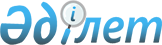 О внесении изменений в решение маслихата Мамлютского района Северо-Казахстанской области от 30 декабря 2021 года № 16/2 "Об утверждении бюджета города Мамлютка Мамлютского района Северо-Казахстанской области на 2022-2024 годы"Решение маслихата Мамлютского района Северо-Казахстанской области от 7 сентября 2022 года № 26/5
      Маслихат Мамлютского района Северо-Казахстанской области РЕШИЛ:
      1. Внести в решение маслихата Мамлютского района Северо-Казахстанской области "Об утверждении бюджета города Мамлютка Мамлютского района Северо-Казахстанской области на 2022-2024 годы" от 30 декабря 2021 года №16/2 следующие изменения:
      пункт 1 изложить в следующей редакции:
       "1. Утвердить бюджет города Мамлютка Мамлютского района Северо-Казахстанской области на 2022-2024 годы согласно приложениям 1, 2 и 3 соответственно к настоящему решению, в том числе на 2022 год в следующих объемах:
      1) доходы –197763,4 тысяч тенге:
      налоговые поступления – 21398 тысячи тенге;
      неналоговые поступления – 755,3 тысяч тенге;
      поступления от продажи основного капитала – 4015,9 тысяч тенге;
      поступления трансфертов – 171594,2 тысяч тенге;
      2) затраты – 201695,2 тысяч тенге;
      3) чистое бюджетное кредитование – 0 тысяч тенге:
      бюджетные кредиты – 0 тысяч тенге;
      погашение бюджетных кредитов – 0 тысяч тенге;
      4) сальдо по операциям с финансовыми активами – 0 тысяч тенге;
      приобретение финансовых активов – 0 тысяч тенге;
      поступление от продажи финансовых активов государства – 0 тысяч тенге;
      5) дефицит (профицит) бюджета – - 3931,8 тысяч тенге;
      6) финансирование дефицита (использование профицита) бюджета – 3931,8 тысяч тенге;
      поступления займов – 0 тысяч тенге;
      погашение займов – 0 тысячи тенге;
      используемые остатки бюджетных средств – 3931,8 тысяч тенге.";
      пункт 5-1 изложить в новой редакции:
       "5-1. Учесть в бюджете объҰмы целевых текущих трансфертов передаваемых из районного бюджета в бюджет города Мамлютка на 2022 год в сумме – 16832,2 тысяч тенге.".
      Приложение 1 к указанному решению изложить в новой редакции согласно приложению к настоящему решению.
      2. Настоящее решение вводится в действие с 1 января 2022 года. Бюджет города Мамлютка Мамлютского района Северо-Казахстанской области на 2022 год
					© 2012. РГП на ПХВ «Институт законодательства и правовой информации Республики Казахстан» Министерства юстиции Республики Казахстан
				
      Секретарь маслихата Мамлютского районаСеверо-Казахстанской области 

Р. Нурмуканова
Приложениек решению маслихатаМамлютского районаСеверо-Казахстанской областиот 7 сентября 2022 года № 26/5Приложение 1к решению маслихатаМамлютского районаСеверо-Казахстанской областиот 30 декабря 2021 года № 16/2
Категория
Категория
Категория
Категория
Категория
Наименование
Сумма, тысяч тенге
Класс
Класс
Класс
Класс
Наименование
Сумма, тысяч тенге
Подкласс
Наименование
Сумма, тысяч тенге
1
2
2
2
3
4
5
1) Доходы
197763,4
1
Налоговые поступления
21398
01
01
01
Подоходный налог
0
2
Индивидуальный подоходный налог
0
04
04
04
Налоги на собственность
21398
1
Налоги на имущество
595
3
Земельный налог
3067
4
Налог на транспортные средства 
17736
2
Неналоговые поступления
755,3
01
01
01
Доходы от государственной собственности
179
5
Доходы от аренды имущества, находящегося в государственной собственности
179
06
06
06
Прочие неналоговые поступления
576,3
1
Прочие неналоговые поступления
576,3
3
Поступления от продажи основного капитала
4015,9
03
03
03
Продажа земли и нематериальных активов
4015,9
1
Продажа земли
3322,9
2
Продажа нематериальных активов
693
4
Поступления трансфертов
171594,2
02
02
02
Трансферты из вышестоящих органов государственного управления
171594,2
3
Трансферты из районного (города областного значения) бюджета
171594,2
Функциональная группа
Функциональная группа
Функциональная группа
Функциональная группа
Функциональная группа
Наименование
Сумма, тысяч тенге
Функциональная подгруппа
Функциональная подгруппа
Функциональная подгруппа
Функциональная подгруппа
Наименование
Сумма, тысяч тенге
Администратор бюджетных программ
Администратор бюджетных программ
Наименование
Сумма, тысяч тенге
Программа
Наименование
Сумма, тысяч тенге
1
2
2
3
4
5
6
2) Затраты
201695,2
01
Государственные услуги общего характера
50139,2
01
01
Представительные, исполнительные и другие органы, выполняющие общие функции государственного управления
50139,2
124
Аппарат акима города районного значения, села, поселка,сельского округа
50139,2
001
Услуги по обеспечению деятельности акима города районного значения, села, поселка, сельского округа
48324,2
022
Капитальные расходы государственного органа
1815
07
Жилищно-коммунальное хозяйство
47260
03
03
Благоустройство населенных пунктов
47260
124
Аппарат акима города районного значения, села, поселка, сельского округа
47260
008
Освещение улиц в населенных пунктах
16060
010
Содержание мест захоронений и погребение безродных 
200
011
Благоустройство и озеленение населенных пунктов
29156,3
014
Организация водоснабжения населенных пунктов
1843,7
12
Транспорт и коммуникации
104296
01
01
Автомобильный транспорт
104296
124
Аппарат акима города районного значения, села, поселка, сельского округа
104296
013
Обеспечение функционирования автомобильных дорог в городах районного значения, селах, поселках, сельских округах
18878
045
Капитальный и средний ремонт автомобильных дорог в городах районного значения, селах, поселках, сельских округах
85418
3) Чистое бюджетное кредитование
0
Бюджетные кредиты
0
5
Погашение бюджетных кредитов
0
4) Сальдо по операциям с финансовыми активами
0
Приобретение финансовых активов
0
 6
Поступления от продажи финансовых активов государства
0
5) Дефицит (профицит) бюджета
-3931,8
6) Финансирование дефицита (использование профицита ) бюджета
3931,8
7
Поступления займов
0
16
Погашение займов
0
Категория
Категория
Категория
Категория
Категория
Наименование
Сумма, тысяч тенге
Класс
Класс
Класс
Наименование
Сумма, тысяч тенге
Подкласс
Наименование
Сумма, тысяч тенге
8 
8 
Используемые остатки бюджетных средств
3931,8
01
01
Остатки бюджетных средств
 3931,8
1
Свободные остатки бюджетных средств
 3931,8